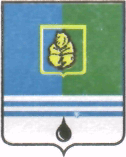 ПОСТАНОВЛЕНИЕАДМИНИСТРАЦИИ ГОРОДА КОГАЛЫМАХанты-Мансийского автономного округа - ЮгрыОб утверждении программы персонифицированного финансированиядополнительного образования детейв городе Когалыме на 2017 - 2020 годыНа основании  приказа Департамента образования и молодежной политики Ханты-Мансийского автономного округа - Югры от 04.08.2016 №1224 «Об утверждении Правил персонифицированного финансирования дополнительного образования детей в Ханты-Мансийском автономном      округе – Югре», постановлений Администрации города Когалыма от 11.10.2013 №2899 «Об утверждении муниципальной программы «Развитие образования в городе Когалыме», от 27.03.2017 №589 «Об организации работы по введению системы персонифицированного финансирования дополнительного образования детей в городе Когалыме»:1. Утвердить программу персонифицированного финансирования дополнительного образования детей в городе Когалыме  на 2017 - 2020 годы согласно приложению.2. Управлению образования Администрации города Когалыма:2.1. В срок до 01.09.2017 обеспечить предоставление детям, проживающим на территории города Когалыма, сертификатов дополнительного образования на 2017 - 2018 учебный год в соответствии с условиями программы персонифицированного финансирования дополнительного образования детей в городе Когалыме на 2017 - 2020 годы.2.2. Обеспечить организационное, информационное и методическое сопровождение программы персонифицированного финансирования дополнительного образования детей в городе Когалыме на 2017 - 2020 годы.3. Управлению образования Администрации города Когалыма (С.Г.Гришина) направить в юридическое управление Администрации города Когалыма текст постановления и приложение к нему, его реквизиты, сведения об источнике официального опубликования в порядке и сроки, предусмотренные распоряжением Администрации города Когалыма от 19.06.2013 №149-р «О мерах по формированию регистра муниципальных нормативных правовых актов Ханты-Мансийского автономного                  округа – Югры» для дальнейшего направления в Управление государственной регистрации нормативных правовых актов Аппарата Губернатора                  Ханты-Мансийского автономного округа – Югры. 4. Опубликовать настоящее постановление и приложение к нему в печатном издании и разместить на официальном сайте Администрации города Когалыма в сети Интернет (www.admkogalym.ru).5. Контроль за выполнением постановления возложить на заместителя главы города Когалыма О.В.Мартынову.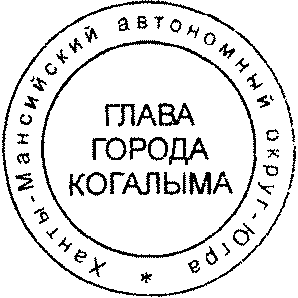 Глава города Когалыма						Н.Н.ПальчиковСогласовано:зам. главы г.Когалыма				О.В.Мартыновапредседатель КФ				М.Г.Рыбачокначальник УО					С.Г.Гришинаначальник УЭ					Е.Г.Загорскаяначальник ЮУ					В.В.ГеновПодготовлено:начальник ОФЭОиК УО			Е.В.ДемченкоРазослать: УО, КФ, ЮУ, УпоОВ, прокуратура, УИР, газета «Когалымский вестник», МАОУ «Школа искусств», МАОУ «Дом детского творчества», МАУ «ММЦ».Приложениек постановлению Администрации города Когалыма от 16.06.2017 №1355Программа персонифицированного финансирования дополнительного образования детей в городе Когалыме на 2017 - 2020 годы1. Программа персонифицированного финансирования дополнительного образования детей в городе Когалыме на 2017 - 2020 годы (далее - программа персонифицированного финансирования) сформирована с учетом Правил персонифицированного финансирования дополнительного образования детей в Ханты-Мансийском автономном округе - Югре, утвержденных приказом Департамента образования и молодежной политики Ханты-Мансийского автономного округа - Югры от 04.08.2016 №1224               «Об утверждении Правил персонифицированного финансирования дополнительного образования детей в Ханты-Мансийском автономном     округе – Югре» (далее - Правила персонифицированного финансирования дополнительного образования), сложившихся особенностей и приоритетов развития системы дополнительного образования в городе Когалыма.2. Период действия программы персонифицированного финансирования - с 01.09.2017 по 31.08.2020.3. Категории детей, которым предоставляются сертификаты дополнительного образования:- дети без ограниченных возможностей здоровья, препятствующих получению образования без создания специальных условий, в возрасте от 5 до 18 лет;- дети с ограниченными возможностями здоровья, препятствующими получению образования без создания специальных условий, дети-инвалиды в возрасте от 5 до 18 лет.4. Поставщиком образовательной услуги могут быть организации, осуществляющие образовательную деятельность по реализации дополнительных общеразвивающих программ, индивидуальные предприниматели, реализующие дополнительные общеразвивающие программы.5. Число сертификатов дополнительного образования на период действия программы персонифицированного финансирования:6. Норматив финансового обеспечения одного сертификата дополнительного образования:7. Финансовое обеспечение программы персонифицированного финансирования осуществляется за счет средств местного бюджета города в рамках реализации муниципальной программы «Развитие образования города Когалыма». Общий объем финансового обеспечения сертификатов дополнительного образования, на период действия программы персонифицированного финансирования составляет:8. Порядок реализации программы персонифицированного финансирования дополнительного образования.8.1. Финансовое обеспечение услуг, оказываемых полностью или частично за счет средств сертификата дополнительного образования, муниципальной уполномоченной организацией осуществляется в соответствии с Правилами персонифицированного финансирования. Расходы на эти цели предусматриваются за счет средств местного бюджета города Когалыма посредством предоставления целевой субсидии уполномоченной организации.8.2. Один ребенок может использовать для оплаты образовательных услуг только один сертификат дополнительного образования.8.3. Предоставление сертификатов дополнительного образования осуществляется в соответствии с Правилами персонифицированного финансирования дополнительного образования лицам, указанным в пункте 3 программы персонифицированного финансирования.8.4. Объем финансовых средств, направленный на оплату образовательных услуг, получаемых одним ребенком в течение учебного года, не может превышать норматив финансового обеспечения одного сертификата дополнительного образования, установленный в пункте 6 программы персонифицированного финансирования.8.5. В течение периода действия программы персонифицированного финансирования количество оплаченных сертификатов дополнительного образования не может превышать количества, установленного в пункте 5 программы персонифицированного финансирования.___________________От «16»июня2017г. № 1355Наименование показателя2017 - 2018 учебный год2018 - 2019 учебный год2019 - 2020 учебный годЧисло сертификатов дополнительного образования, не более110811081108Число сертификатов дополнительного образования, предоставляемых детям без ограниченных возможностей здоровья,препятствующих получению образования без создания специальных условий, не более109210921092Число сертификатов дополнительного образования, предоставляемых детям с ограниченными возможностями здоровья, препятствующими получению образования без создания специальных условий, детям-инвалидам, не более161616Наименование программыОбъем финансового обеспечения одного сертификата дополнительного образования (руб.)Объем финансового обеспечения одного сертификата дополнительного образования (руб.)Объем финансового обеспечения одного сертификата дополнительного образования (руб.)Наименование программы2017 - 2018 учебный год2018 - 2019 учебный год2019 - 2020 учебный годСтоимость сертификата дополнительного образования9 029,1227 121,9127 160,18Наименование показателя2017 год2018 год2019 годОбщий объем финансового обеспечения сертификатов дополнительного образования, на период действия программы персонифицированного финансирования, руб.10 004 26030 051 08130 093 481